Про продовження навчання за дистанційною формою у закладі освіти  Відповідно до законів України «Про правовий режим воєнного стану», «Про місцеві державні адміністрації», «Про освіту», «Про повну загальну середню освіту», «Про дошкільну освіту», Кодексу цивільного захисту України, постанови Кабінету Міністрів України від 24 червня 2022 року № 711 «Про початок навчального року під час дії правового режиму воєнного стану в Україні», на виконання рішення засідання оперативного штабу Ради оборони Київської області від 13 жовтня 2022 року № 163, наказу відділу освіти, молоді та спорту Баришівської селищної ради від 21.10.2022 № 181-о «Про продовження навчання за дистанційною формою у закладах освіти Баришівської селищної ради» та з метою створення безпечних умов для навчання та праці всіх учасників освітнього процесу в 2022/2023 навчальному роціНАКАЗУЮ:1. Педагогічним працівникам ОЗО:1.1. забезпечити продовження навчання за дистанційною формою у закладі освіти  до 28  жовтня 2022 року;1.2. відповідальним особам за організацію освітнього процесу з використанням технологій дистанційного навчання проводити моніторинг відвідування навчальних занять учнями, якість проведення уроків педагогами, моніторинг батьківських відгуків про роботу ОЗО під час дистанційної форми навчання;1.3. дистанційне навчання проводити на платформах, які рекомендовані до використання Міністерством освіти і науки України та вибрані педагогічною радою в серпні місяці;  1.4. забезпечити виконання освітніх програм відповідно до чинного законодавства України;1.5. забезпечити інформування батьків здобувачів освіти про дистанційну форму організації освітнього процесу.2. Невідкладно інформувати директора ОЗО та відділ освіти, молоді та спорту Баришівської селищної ради про надзвичайні випадки у закладі за телефоном – 050-88-98-264, начальник відділу освіти, молоді та спорту Баришівської селищної ради,  Вікторія БОРОДУЛІНА.3. Контроль за виконанням  наказу залишаю за собою. 	Директор ОЗО                                Наталія КАЛМИКОВА    З наказом ознайомлені                  Трофімова Н.В.	                       Лепета В.В.                                      Ткаченко Л.І.                                        Болосова Л.С.                               БАРИШІВСЬКА СЕЛИЩНА РАДА                                  ОПОРНИЙ ЗАКЛАД ОСВІТИ                                    «БАРИШІВСЬКИЙ ЛІЦЕЙ»                                                    Н А К А З                               БАРИШІВСЬКА СЕЛИЩНА РАДА                                  ОПОРНИЙ ЗАКЛАД ОСВІТИ                                    «БАРИШІВСЬКИЙ ЛІЦЕЙ»                                                    Н А К А З21.10. 2022 	                      смт Баришівка		            № 48-о    № 38-о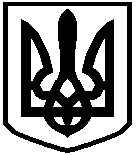 